СОГЛАСОВАНОУправление Федеральнойслужбы по надзорув сфере защиты правпотребителейи благополучия человекапо Ленинградской области(подпись должностного лица)М.П.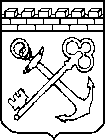 ПАСПОРТколлективного иммунитета к COVID-19от "____" ____________ 2022 года N ______/ 2022действителен до "____" ____________ 202     годаПАСПОРТколлективного иммунитета к COVID-19от "____" ____________ 2022 года N ______/ 2022действителен до "____" ____________ 202     года1Наименование юридического лица/Ф.И.О. индивидуального предпринимателя2Идентификационный номер налогоплательщика (ИНН)3Наименование и сфера деятельности объекта, ОКВЭД4Адрес объекта5Контактная информация(телефон, электронная почта)6Фактическая численность работников на объекте7Количество работников объекта, имеющих действительный QR-код8Коллективный иммунитет к COVID-19(в процентах)Руководительхозяйствующего субъектаУполномоченное должностное лицо органа местного самоуправления(Ф.И.О., подпись)М.П.(Ф.И.О., подпись)М.П.